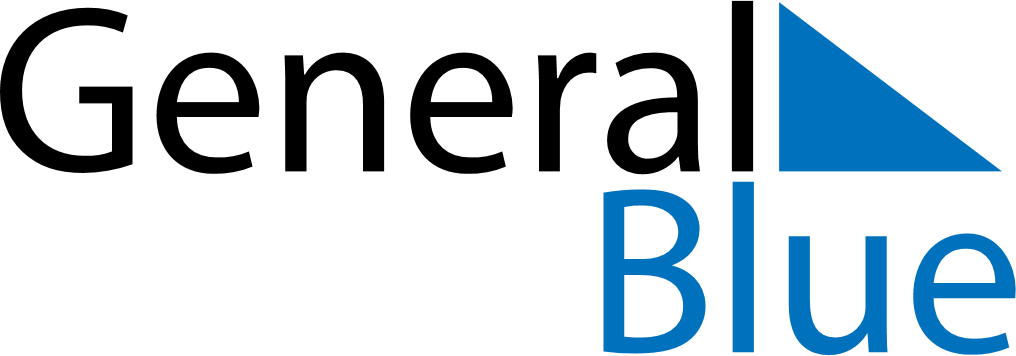 February 2023February 2023February 2023UgandaUgandaMondayTuesdayWednesdayThursdayFridaySaturdaySunday12345678910111213141516171819Archbishop Janan Luwum Day20212223242526Ash Wednesday2728